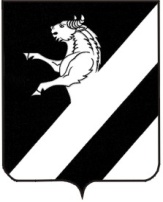 РОССИЙСКАЯ ФЕДЕРАЦИЯАДМИНИСТРАЦИЯ ТАРУТИНСКОГО СЕЛЬСОВЕТААЧИНСКОГО РАЙОНАКРАСНОЯРСКОГО КРАЯП О С Т А Н О В Л Е Н И Е29.11. 2023                                        п. Тарутино                               №  48А-ПО назначении публичных слушаний .       Руководствуясь ст. 38 Устава Тарутинского сельсовета Ачинского района Красноярского края, Положением «О публичных слушаниях на территории Тарутинского сельсовета», ПОСТАНОВЛЯЮ:Вынести на публичные слушания следующие вопросы:- проект Решение Тарутинского сельского Совета депутатов «О бюджете Тарутинского сельсовета на 2024г. и плановый период 2025-2026годов».Инициатор публичных слушаний Глава Тарутинского сельсовета.Публичные слушания назначить на 14 часов 20 декабря 2023 года, по адресу: п. Тарутино, ул. Трактовая, 34а, в здании администрации Тарутинского сельсовета.С приложениями к проекту решения Тарутинского сельского Совета депутатов «О бюджете Тарутинского сельсовета на 2024 и плановый период 2025-2026 годов»    можно ознакомиться по адресу: п. Тарутино, ул. Трактовая, 34а, администрация Тарутинского сельсовета. Назначить организационный комитет в составе:Епифанцева Н.Н. –гл. бухгалтер администрации Тарутинского сельсовета;Цветкова Е.А – депутат Тарутинского сельсовета;Рутковская Н.Н. – вед. специалист администрации Тарутинского сельсовета;Ушакова О.А. – специалист администрации Тарутинского сельсовета;Даниленко Е.А.. – представитель общественности.     6. Организационное обеспечение деятельности     комитета возложить на администрацию сельсовета.      7. Организационному комитету до 14.12.2023г.  довести до сведения жителей Тарутинского сельсовета проект решения «О бюджете Тарутинского сельсовета на 2024г. и плановый период 2024-2025годов», место нахождения организационного комитета, дату, время и место проведения публичных слушаний.8. Контроль за исполнением постановления оставляю за собой.9. Постановление вступает в  силу после официального  опубликования в информационном листе администрации Тарутинского сельсовета «Сельские вести» и  размещению на официальном сайте Тарутинского сельсовета - - http://tarutino24.ru/Глава Тарутинского сельсовета                               В.А. ПотехинО Б Ъ Я В Л Е Н И Е21 декабря  2020г. в 14.00 в здании администрации Тарутинского сельсовета, по адресу: п. Тарутино, ул. Трактовая, 34а, состоятся публичные слушания по обсуждению следующих вопросов: -проект Решения  «О бюджете Тарутинского сельсовета на 2021г. и плановый период 2022 - 2023годов».Приглашаются все совершеннолетние жители Тарутинского сельсовета.Ознакомиться с проектом Решения «О бюджете Тарутинского сельсовета на 2021г. и плановый период 2021-2022годов» можно в администрации Тарутинского сельсовета, по адресу: п. Тарутино, ул. Трактовая, 34а с 8.00 до 16.00 часов и на официальном сайте Тарутинского сельсовета - - http://tarutino24.ru/ 